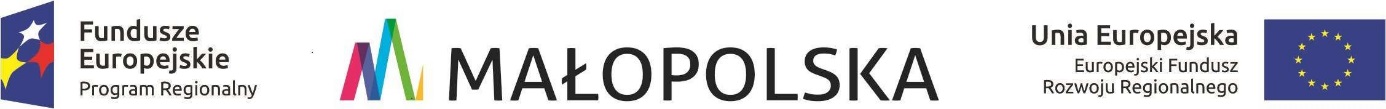 Załącznik nr 2 do RegulaminuMuszyna, dn...............................Imię i nazwisko: …....................................................................................Adres: …...................................................................................................(wnioskodawcy/ inwestora (po weryfikacji wniosku)Seria i numer dowodu osobistego: .........................................................OŚWIADCZENIA WNIOSKODAWCY1. Oświadczam, iż zapoznałem/łam się z treścią „Regulaminu udzielania dotacji na wymianę nieekologicznych źródeł ciepła w gospodarstwach domowych w ramach projektów finansowanych z Regionalnego Programu Operacyjnego Województwa Małopolskiego na lata2014 - 2020” oraz że, akceptuję postanowienia zawarte w ww. regulaminie.2. Oświadczam, że posiadam zainstalowane i pracujące stare źródło ciepła oraz w przypadku otrzymania dotacji zobowiązuje się do jego trwałej likwidacji i użytkowania wyłącznie dofinansowanego systemu ogrzewania w nieruchomości objętej inwestycją i wymienię na nowe źródło ciepła zgodnie z warunkami opisanymi w regulaminie. Nieruchomość znajduje się na działce ewidencyjnej nr ….......................................... położonej w miejscowości …............................... przy ul. …............................................... nr domu................. nr lokalu ……………. do którego posiadam tytuł prawny tj.…………………………………………………………………………………………...............3. Oświadczam, że nieruchomość jest użytkowana zgodnie z przepisami prawa.4. Oświadczam, że nieruchomość służy zaspokajaniu moich/naszych potrzeb mieszkaniowych.5. Oświadczam, że zamontowane nowe źródło ciepła w nieruchomości będzie użytkowane trwale jako podstawowe źródło ciepła w okresie trwałości projektu tj. przez co najmniej 5 latod daty płatności końcowej dokonanej przez IZ RPO WM na rzecz gminy.6. Przystępując do projektu wyrażam zgodę na przeprowadzanie kontroli nieruchomości, 
w której wykonywane będą inwestycje objęte projektem, przed modernizacją, po jej zakończeniu oraz w okresie trwałości projektu, przez osobę upoważnioną przez Burmistrza Miasta i Gminy Uzdrowiskowej Muszyna i/lub upoważnionych pracowników Urzędu Marszałkowskiego Województwa Małopolskiego.7. Oświadczam, że wszystkie informacje podane we wniosku są prawdziwe.….........................................................................(czytelny podpis wnioskodawcy/pełnomocnika)